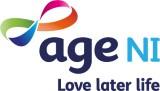 APPLICATION FORMPERSONAL DETAILSREFEREESReferences are usually sought for the successful candidate(s) only after the interview has taken place.EDUCATIONFURTHER EDUCATIONPROFESSIONAL QUALIFICATIONS EMPLOYMENT HISTORY – PRESENT POSTPREVIOUS EMPLOYMENTADDITIONAL INFORMATIONPREVIOUS EMPLOYMENT – CONTINUATION SHEETPERSONAL DECLARATIONAre you barred from working with vulnerable adults?	YES / NO		[delete as appropriate]I declare that all the foregoing statements are true and complete to the best of my knowledge and belief.I understand that any wilful misstatement or omission renders me liable to disqualification or, if appointed, to dismissal. We reserve the right to verify the information you have provided and seek information from other sources.Signature: …………………………………………………………	Date: ………………………………………………….CANVASSING WILL DISQUALIFYPlease ensure that you have completed all relevant parts of this application form including the equal opportunities monitoring section as only applications containing the information sought will be considered.The information in this application form will be held securely both manually and electronically on the Age NI People & Development computer database in accordance with current Data Protection legislation.  We will treat the information given in this application as confidential however applicants are advised that legal processes may require us to disclose the form to certain statutory bodies.EQUAL OPPORTUNITIES MONITORINGApplicant Reference											     (For employers use only)Age NI is committed to equality of opportunity for all job applicants regardless of sex, disability, marital status, caring responsibilities, religious affiliation, political opinion, sexual orientation, ethnic origin or age, and therefore selects staff solely on the basis of merit.
Monitoring is undertaken in the interests of ensuring that Age NI’s Equal Opportunities Policy is effective and you are requested to complete the following questionnaire by ticking appropriate boxes.Regardless of whether we practise religion, most of us in Northern Ireland are seen as either Protestant or Roman Catholic.   Please indicate your community background by ticking the appropriate box below:Ethnic OriginAge: Date of Birth			/		/Disability:In accordance with the Disability Discrimination Act 1995, a disability is defined as:“a person has a disability …. if he/she has a physical or mental impairment which has a substantial and long term effect on his/her ability to carry out normal day-to-day activities.”Access to this information will be strictly controlled and will not be available to those considering your application or employment.  Monitoring will involve the use of statistical summaries of information in which the identities of individuals will not appear.  The information will not be available for any other purposes other than equal opportunities monitoring, and will have no effect on the outcome of your application.If your application for employment is successful, the information will subsequently be transferred to the monitoring system operated by Age NI.  There it will be strictly controlled in accordance with an agreed Code of Practice.NOTE:  It is an offence under the Fair Employment (NI) Act 1989 to give false information to Age NI for monitoring purposes.Applicant ReferenceAge NI is an Equal Opportunities Employer
HSW/10/21Age NI is an Equal Opportunities Employer
(For Employer’s Use Only)Please do not include a Curriculum Vitae as shortlisting will be based on the information contained within the application form only
Please do not include a Curriculum Vitae as shortlisting will be based on the information contained within the application form only
Return completed forms to:Dementia Community Support Worker, BelfastHours:  20 – 30 hours	  Please state how many hours you would like Closing date: Thursday 28 October 2021 at 12 noonTo: 	People & Development Team             	Age NI	BT7 1NRor email to: recruitment@ageni.orgDementia Community Support Worker, BelfastHours:  20 – 30 hours	  Please state how many hours you would like Closing date: Thursday 28 October 2021 at 12 noonFirst name(s):Surname:Address:Title:Tel. No. (Home):Tel. No. (Work):Tel. No. ():National Insurance No:Postcode:Driving licence:Yes / NoEmail Address:Access/use of car:Yes / NoPlease nominate two persons who are familiar with your work in a supervisory or managerial capacity, at least one of whom should be your present or most recent employer.  References provided by friends or relatives will not be accepted.Please nominate two persons who are familiar with your work in a supervisory or managerial capacity, at least one of whom should be your present or most recent employer.  References provided by friends or relatives will not be accepted.Please nominate two persons who are familiar with your work in a supervisory or managerial capacity, at least one of whom should be your present or most recent employer.  References provided by friends or relatives will not be accepted.Please nominate two persons who are familiar with your work in a supervisory or managerial capacity, at least one of whom should be your present or most recent employer.  References provided by friends or relatives will not be accepted.Please nominate two persons who are familiar with your work in a supervisory or managerial capacity, at least one of whom should be your present or most recent employer.  References provided by friends or relatives will not be accepted.Please nominate two persons who are familiar with your work in a supervisory or managerial capacity, at least one of whom should be your present or most recent employer.  References provided by friends or relatives will not be accepted.1.	Name:2.	Name:	Position:	Position:	Address:	Address:	Post code:	Post code:	Relationship:	Relationship:     Tel. No:     Tel. No:Email Address:Email Address:Results in GCE/GCSE (or equivalent) Results in GCE/GCSE (or equivalent) Results in GCE/GCSE (or equivalent) Results in GCE/GCSE (or equivalent) Subjects PassedLevel AttainedGradeYearDegree / Diploma / CertificateYear ObtainedExams To Be TakenName of Professional BodyQualifications/Grade of MembershipDate of MembershipCurrent MemberYes / NoName & Address of Present EmployerPosition Held: 	
Commencement Date: 	
Current Salary / Wage: 	
Period of Notice Required: 	Type of Contract (please delete)   Permanent / Fixed Term / TemporaryType of Contract (please delete)   Permanent / Fixed Term / TemporarySummary of Duties of Post (include number and grades of staff for whom you are responsible if applicable)Summary of Duties of Post (include number and grades of staff for whom you are responsible if applicable)Please list your previous posts beginning with the most recent.  Should there be gaps in your employment history through changing jobs or being unemployed please detail these also.Please list your previous posts beginning with the most recent.  Should there be gaps in your employment history through changing jobs or being unemployed please detail these also.Please list your previous posts beginning with the most recent.  Should there be gaps in your employment history through changing jobs or being unemployed please detail these also.Please list your previous posts beginning with the most recent.  Should there be gaps in your employment history through changing jobs or being unemployed please detail these also.Please list your previous posts beginning with the most recent.  Should there be gaps in your employment history through changing jobs or being unemployed please detail these also.Please list your previous posts beginning with the most recent.  Should there be gaps in your employment history through changing jobs or being unemployed please detail these also.Name & Address of EmployerPosition HeldBrief Outline of Main DutiesPeriod of Employment Months/YearsPeriod of Employment Months/YearsReason for LeavingFromToWe shortlist only on the information which you provide on this application form.  Please state below how you meet the below essential criteria laid down for this post.  (Please continue on additional sheets, if necessary).Experience of providing person centred care, including personal care, to a person with dementia in a paid or voluntary capacityFull current driving licence and access to a car or an alternative form of transport that allows you to meet the travel needs of this postPlease detail any gaps in your employment historyPlease detail any gaps in your employment historyPlease detail any gaps in your employment historyPeriods of Unemployment Dates Periods of Unemployment Dates Reason for absence from employmentFromToSexMaleFemaleMarital StatusSingleMarriedOtherReligious AffiliationReligious AffiliationI am a member of the Protestant communityI am a member of the Roman Catholic communityI am a member of neither the Protestant nor the Roman Catholic communityBangladeshiChineseChinesePakistaniBlack AfricanIndianIndianWhiteBlack Irish TravellerIrish TravellerMixed Ethnic GroupOther Group (please specify)Other Group (please specify)Other Group (please specify)Having read this definition do you have a disability?Yes    No